新 书 推 荐中文书名：《情节：关于我们不曾看见的美丽、脆弱和其他一切》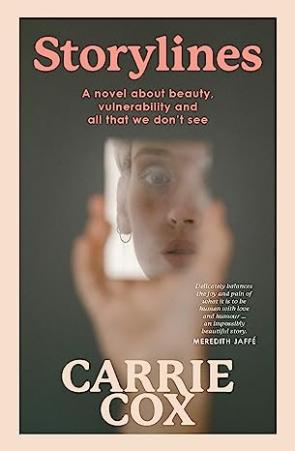 英文书名：Storylines: A novel about beauty, vulnerability and all that we don't see作    者：Carrie Cox出 版 社：Affirm Press代理公司：Defiore/ANA/Lauren出版时间：2023年7月代理地区：中国大陆、台湾页    数：260页审读资料：电子稿类    型：文学小说内容简介：这部多代犹太家庭的传奇故事以标志性的西弗吉尼亚州酒店为背景，对创伤、遗产和我们为生存而讲述的故事进行了深刻的探索。

白硫磺泉坐落在西弗吉尼亚州的山丘上，是绿蔷薇度假村的所在地。绿蔷薇长期以来一直是总统和电影明星的游乐场，金碧辉煌，对小镇和泽尔纳家族发挥着不可否认的影响力。在十年的时间里，泽尔纳家族的四代人，索尔、西尔维娅、多莉和乔丹，每一代人都必须问自己是谁，自己想要什么。 

1942 年，年轻的母亲西尔维娅迫切希望逃离令人窒息的婚姻，尤其是这意味着她要与人共同经营泽尔纳的杂货店，同时还要等待海外亲戚的消息。当绿蔷薇监狱被征用为豪华监狱时，西尔维娅发现她的忠诚度变得紧张，她的心也岌岌可危。

十七年后，西尔维娅的女儿多莉努力融入社会。在与兄弟争吵和忍受青少年事务的侮辱之间，多莉热切地等待着有一天她将去上大学并遇到一个善良的犹太男孩。但当一个英俊的陌生人来到镇上，而她的哥哥艾伦对酒店地下项目的兴趣使他和西尔维娅面临危险时，多莉发现她的心在家庭和欲望之间剧烈撕裂。 

《绿蔷薇的阴影》受到塑造西弗吉尼亚历史的引人注目但鲜为人知的真实事件的启发，讲述了一个犹太美国家庭的四代人在遗产与个人主义之间不可避免的冲突。少看三十多岁的妮莎（Nessa）遭遇了一场严重的车祸，死里逃生，但惨遭毁容，她必须努力从内到外好好地疗愈自己。对于喜爱布鲁克·戴维斯（Brooke Davis）的《失去与获得》（LOST AND FOUND）、梅格·梅森（Meg Mason）的《悲伤与幸福》（SORROW AND BLISS）和露丝·霍根（Ruth Hogan）的《守护遗失之物》（THE KEEPER OF LOST THINGS）的粉丝来说，这是一部极其有趣、温柔且充满悲情的小说。 妮莎总是与周围一切保持着一定距离，觉得这样对每个人都好。她的社交圈只有姐姐、父母和一位喜欢临终遗言的独行侠同事。但即使是这些人也并不懂得真正的妮莎是什么样子的。妮莎的父亲留给了她一个位于荒无人烟之处的破旧农庄作为礼物，她于是半推半就建立了一个健康疗愈所，装饰得朴实无华，主要是为女性提供可逃避之处。很快，妮莎发现要继续和人保持距离变得很难，最大的影响因素是她活泼的侄女莉莉。莉莉主动提出要帮忙为疗愈所进行营销，也正是在她的帮助下，两人迎来了从未设想过的新生活...《情节》讲述了身处扭曲的时代如何看待自己的故事，幽默风趣、感人至深。作者简介：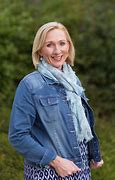 凯莉·考克斯（Carrie Cox ）是西澳大利亚珀斯的一名记者和作家，出版过非虚构类书籍《你走大道，我乘公共汽车》（You Take the High Road and I'll Take the Bus），该书改编自她为多家澳大利亚报纸撰写的每周讽刺专栏，以及之前的两本小说：《和哈维·比姆的下午》（Afternoons with Harvey Beam）和《那么多心跳》（So Many Beats of the Heart）。感谢您的阅读！请将反馈信息发至：版权负责人Email ： Righ ts@nurnberg.com.cn安德鲁·纳伯格联合国际有限公司北京代表处北京市海淀区中关村大街甲59号中国人民大学文化大厦1705室,邮编：100872电话：010-82504106, 传真：010-82504200公司网址： http://www.nurnberg.com.cn书目下载： http://www.nurnberg.com.cn/booklist_zh/list.aspx书讯浏览： http://www.nurnberg.com.cn/book/book.aspx视频推荐： http://www.nurnberg.com.cn/video/video.aspx豆瓣小站： http://site.douban.com/110577/新浪微博：安德鲁纳伯格公司的微博_微博(weibo.com)微信订阅号：ANABJ2002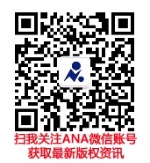 